П О С Т А Н О В Л Е Н И Е	В соответствии с Положением о наградах и почётных званиях Петропавловск-Камчатского городского округа от 24.07.2008 № 51-нд,  Решением       Городской Думы Петропавловск-Камчатского городского округа от 01.06.2011 № 395-нд «О представительских расходах и расходах, связанных  с приобретением подарочной и сувенирной продукции в Городской Думе  Петропавловск-Камчатского городского округа»,     ПОСТАНОВЛЯЮ:наградить Почётной грамотой Главы Петропавловск-Камчатского      городского округа (в рамке).За высокий профессионализм, достигнутые результаты в работе и в связи с профессиональным праздником День юриста:ГлаваПетропавловск-Камчатского городского округа                                                                               В.А. Семчев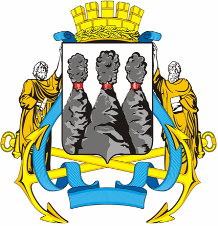 ГЛАВАПЕТРОПАВЛОВСК-КАМЧАТСКОГОГОРОДСКОГО ОКРУГА  «  29 » ноября  2011 г. № 66О награждении работников Аппарата администрации Петропавловск-Камчатского гродского округаНагорновуТатьяну Степановну- начальника правого отдела  аппарата администрации Петропавловск-Камчатского городского округа;НовицкуюЕлену Юрьевну- заместителя руководителя аппарата администрации Петропавловск-Камчатского городского округа.